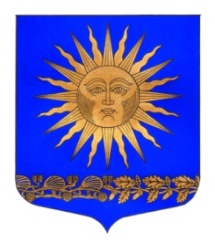 МУНИЦИПАЛЬНЫЙ  СОВЕТВНУТРИГОРОДСКОГО МУНИЦИПАЛЬНОГО  ОБРАЗОВАНИЯ  ГОРОДА ФЕДЕРАЛЬНОГО ЗНАЧЕНИЯ САНКТ-ПЕТЕРБУРГА ПОСЕЛОК СОЛНЕЧНОЕ_____________________________________________________________________________Р Е Ш Е Н И Е « 30 » января 2024 года						                                        № 07«Об утверждении Положения о порядке управления и распоряжения имуществом,находящимся в муниципальной собственности внутригородского муниципального образования города федерального значения Санкт-Петербурга поселок Солнечное»	Рассмотрев представление прокуратуры Курортного района Санкт-Петербурга об устранении нарушений требований закона в порядке ст.9 Федерального закона «О прокуратуре Российской Федерации» от 18.01.2024 №01-02-2024/4, в соответствии  с Гражданским кодексом Российской Федерации, с Федеральным  законом  от  06.10.2003 года   N 131 - ФЗ  «Об  общих принципах  организации  местного  самоуправления  в  Российской  Федерации», с законом Санкт-Петербурга от 23.09.2009 года № 420-79 «Об организации местного самоуправления в Санкт-Петербурге», на основании Устава внутригородского муниципального образования города федерального значения Санкт-Петербурга поселок Солнечное»  Муниципальный совет решил: Рассмотреть представление прокуратуры Курортного района Санкт-Петербурга об устранении нарушений требований закона в порядке ст.9 Федерального закона «О прокуратуре Российской Федерации» от 18.01.2024 №01-02-2024/4;Рассмотреть Положение « О порядке управления и распоряжения имуществом, находящимся в муниципальной собственности внутригородского муниципального образования города федерального значения Санкт-Петербурга поселок Солнечное»;Утвердить Положение «О порядке управления и распоряжения имуществом, находящимся в муниципальной собственности внутригородского муниципального образования города федерального значения Санкт-Петербурга поселок Солнечное», согласно Приложению 1;Настоящее Решение вступает в силу с момента официального опубликования;Ответственный исполнитель: глава МО - председатель МС пос. Солнечное М.А.СафроноваГлава МО - Председатель МС п. Солнечное						      М. А. Сафронов                                                                                                         Приложениек Решению МС МО пос.Солнечноеот 00 января 2024 № 00Положениео порядке  управления и распоряжения имуществом,находящимся в муниципальной собственности внутригородского муниципального образования города федерального значения Санкт-Петербурга поселок Солнечное1. Общие положения1.1. Положение о порядке управления и распоряжения имуществом, находящимся в муниципальной собственности внутригородского муниципального образования города федерального значения Санкт-Петербурга поселок Солнечное (далее — Положение), разработано в соответствии с Конституцией Российской Федерации, Гражданским кодексом Российской Федерации, Федеральным законом от 06.10.2003 № 131-ФЗ «Об общих принципах организации местного самоуправления в Российской Федерации», иными федеральными законами, законами Санкт-Петербурга, регулирующими отношения собственности, Уставом внутригородского муниципального образования города федерального значения Санкт-Петербурга поселок Солнечное (далее – Устав МО Солнечное), и распространяется на отношения, возникающие при управлении и распоряжении объектами муниципальной собственности.1.2.  Муниципальной собственностью  внутригородского муниципального образования города федерального значения Санкт-Петербурга поселок Солнечное является имущество, принадлежащее на праве собственности внутригородскому  муниципальному образованию города федерального значения Санкт-Петербурга поселок Солнечное, (далее – муниципальное имущество).1.3.  Муниципальное имущество должно использоваться для решения вопросов местного значения, осуществления отдельных государственных полномочий и для обеспечения деятельности органов местного самоуправления и должностных лиц местного самоуправления, работников муниципальных предприятий и учреждений.1.4.  Муниципальное имущество может быть передано в пользование физическим и юридическим лицам, отчуждено другим способом, либо с ним могут быть совершены иные сделки в соответствии с действующим законодательством.2. Объекты муниципальной собственности2.1. В собственности внутригородского муниципального образования города федерального значения Санкт-Петербурга поселок Солнечное может находиться имущество,  определенное пунктами 1,2,4 статьи 37 Закона Санкт-Петербурга от 23.09.2009 № 420-79 «Об организации местного самоуправления в Санкт-Петербурге». 2.2. В случае возникновения у внутригородского муниципального образования города федерального значения Санкт-Петербурга поселок Солнечное права собственности на имущество, не соответствующее требования  к видам имущества, указанных в пункте 2.1. настоящего Положения, указанное имущество подлежит перепрофилированию (изменению целевого назначения имущества) либо отчуждению. Порядок и сроки отчуждения такого имущества устанавливаются в соответствии с действующим законодательством Российской Федерации.3. Органы, осуществляющие управлениеи распоряжение муниципальной собственностью3.1.  Субъектом права муниципальной собственности является внутригородское муниципальное образование города федерального значения Санкт-Петербурга поселок Солнечное. Полномочия собственника в отношении муниципального имущества от имени внутригородского муниципального образования города федерального значения Санкт-Петербурга поселок Солнечное в пределах установленной законодательством компетенции осуществляет:— Муниципальный Совет внутригородского муниципального образования города федерального значения Санкт-Петербурга поселок Солнечное (далее - Муниципальный Совет);— Местная администрация внутригородского муниципального образования города федерального значения Санкт-Петербурга поселок Солнечное (далее – Местная администрация).3.2.  Муниципальный Совет и Местная администрация от имени внутригородского муниципального образования города федерального значения Санкт-Петербурга поселок Солнечное самостоятельно владеют, пользуются и распоряжаются муниципальным имуществом в соответствии с Конституцией Российской Федерации, федеральными законами и принимаемыми в соответствии с ними муниципальными правовыми актами органов местного самоуправления.3.3. К полномочиям Муниципального Совета по осуществлению права собственности относятся:3.3.1. определение порядка управления и распоряжения имуществом, находящимся в муниципальной собственности;3.3.2. определение порядка принятия решений о создании, реорганизации и ликвидации муниципальных предприятий, а также об установлении тарифов на услуги муниципальных предприятий и учреждений, выполнение работ, за исключением случаев, предусмотренных федеральными законами;3.3.3. определение порядка и условий приватизации муниципального имущества в соответствии с нормативными правовыми актами и действующим законодательством;3.3.4. контроль  за управлением и распоряжением  муниципальным имуществом:- заслушивает информацию Местной администрации об использовании имущества,- заслушивает отчеты руководителей муниципальных предприятий и учреждений об их деятельности;3.3.5. принятие решений о передаче муниципального имущества в аренду, безвозмездное пользование и доверительное управление;3.3.6. осуществление иных полномочий в области управления муниципальной собственностью в соответствии с федеральными законами, законами Санкт-Петербурга, Уставом внутригородского муниципального образования Санкт-Петербурга поселок Комарово и иными нормативными правовыми актами.3.4. К полномочиям Местной администрации по осуществлению права собственности относятся:3.4.1. управление и распоряжение муниципальной собственностью в соответствии с нормативными правовыми актами;3.4.2. осуществление учета объектов муниципальной собственности и ведение реестра муниципального имущества;3.4.3. принятие решений о приобретении имущества в муниципальную собственность, в том числе в соответствии с местным бюджетом на соответствующий финансовый год и отчуждение имущества, находящегося в муниципальной собственности в установленном порядке;3.4.4. передача муниципального имущества  в оперативное управление  муниципальных учреждений, в хозяйственное ведение или оперативное управление муниципальных унитарных предприятий;3.4.5. управление и распоряжение имуществом, находящимся в казне муниципального образования;3.4.6. проведение анализа эффективности использования муниципального имущества;3.4.7. осуществление контроля за целевым использованием и сохранностью муниципального имущества:- ежегодно представляет Муниципальному Совету отчет об использовании муниципального имущества,- истребует от руководителей муниципальных предприятий и учреждений ежегодные отчеты об использовании муниципального имущества,- проводит проверки эффективности и  (или) целевого использования муниципального имущества муниципальными предприятиями, учреждениями и иными лицами, которым муниципальное имущество предоставлено в аренду, безвозмездное пользование, доверительное управление,- контролирует поступление в бюджет внутригородского муниципального образования города федерального значения Санкт-Петербурга поселок Солнечное арендных платежей за использование муниципального имущества, переданного в аренду физическим и юридическим лицам;3.4.8. представление и защита интересов внутригородского муниципального образования города федерального значения Санкт-Петербурга поселок Солнечное в суде, в органах управления хозяйственных обществ при решении имущественных вопросов, в том числе при ликвидации, банкротстве (несостоятельности) муниципальных предприятий;3.4.9. осуществление иных полномочий в области управления муниципальной собственностью в соответствии с федеральными законами, законами Санкт-Петербурга, Уставом внутригородского муниципального образования города федерального значения Санкт-Петербурга поселок Солнечное, настоящим Положением и иными нормативными правовыми актами.4. Аренда муниципального имущества4.1.  Муниципальное имущество предоставляется в аренду в соответствии с законодательством Российской Федерации и муниципальными правовыми актами органов местного самоуправления внутригородского муниципального образования города федерального значения Санкт-Петербурга поселок Солнечное.4.2. Заключение договоров аренды муниципального имущества может быть осуществлено только по результатам  проведения конкурсов или аукционов на право заключения договора аренды, за исключением случаев, когда федеральным  законодательством допускается заключение договоров аренды без проведения конкурсов или аукционов.4.3. Арендодателями муниципального имущества:4.3.1. находящегося в казне  внутригородского муниципального образования города федерального значения Санкт-Петербурга поселок Солнечное выступает Местная администрация;4.3.2. закрепленного на праве оперативного управления за учреждениями, выступают  сами учреждения, которые владеют, пользуются этим имуществом в пределах, установленных законом, в соответствии с целями своей деятельности, назначением этого имущества и, если иное не установлено законом, распоряжаются этим имуществом по согласованию с Местной администрацией;4.3.3. закрепленного за предприятиями на праве хозяйственного ведения, выступают сами предприятия. Сдача в аренду недвижимого имущества, закрепленного за предприятиями на праве хозяйственного ведения, осуществляется по согласованию с Местной администрацией.4.4.  Порядок  проведения конкурсов или аукционов на право заключения договоров аренды,  перечень случаев заключения указанных договоров путем проведения торгов в форме конкурса регулируется законодательством Российской Федерации.4.5.  Арендная плата за арендуемое муниципальное имущество устанавливается в денежной форме либо в иной форме, не запрещенной действующим законодательством и в полном объеме зачисляется в бюджет внутригородского муниципального образования города федерального значения Санкт-Петербурга поселок Солнечное.4.6. Контроль за сохранностью переданного в аренду муниципального имущества возлагается на арендодателя этого имущества.5. Передача муниципального имущества в безвозмездное пользование5.1. Муниципальное имущество может передаваться в безвозмездное пользование в порядке, предусмотренном законодательством Российской Федерации, в целях поддержки социально-значимых для внутригородского муниципального образования города федерального значения Санкт-Петербурга поселок Солнечное видов деятельности.5.2. Ссудодателем муниципального имущества выступает Муниципальный Совет и (или) Местная администрация, действующие от имени внутригородского муниципального образования города федерального значения Санкт-Петербурга поселок Солнечное, в порядке, установленном гражданским законодательством.5.3. Муниципальное имущество передается в безвозмездное пользование по результатам проведения торгов (в форме конкурса или аукциона) или без проведения торгов в случаях предусмотренных статьей 17.1. Федерального закона от 26.07.2006 № 135-ФЗ «О защите конкуренции» с условием его целевого использования. Использование ссудополучателем муниципального имущества, переданного в безвозмездное пользование, в иных целях возможно только по разрешению ссудодателя.6. Безвозмездное отчуждение муниципального имущества 6.1. Безвозмездное отчуждение муниципального имущества осуществляется по основаниям и в порядке, установленном действующим законодательством.6.2. От имени внутригородского муниципального образования города федерального значения Санкт-Петербурга поселок Солнечное  стороной по договору о безвозмездной передаче муниципального имущества или договору дарения выступает Муниципальный Совет и (или) Местная администрация. 7. Отчуждение муниципального имущества7.1.   Порядок отчуждения движимого и недвижимого муниципального имущества в собственность физических и юридических лиц регулируется Федеральным законом от 21.12.2001 № 178-ФЗ «О приватизации государственного и муниципального имущества», муниципальными правовыми актами органов местного самоуправления внутригородского муниципального образования города федерального значения Санкт-Петербурга поселок Солнечное, определяющими порядок и условия приватизации муниципального имущества, порядок принятия решения об условиях приватизации муниципального имущества, порядок планирования приватизации муниципального имущества.7.2. Средства, полученные от продажи, в том числе приватизации, муниципального имущества, подлежат зачислению в бюджет внутригородского муниципального образования города федерального значения Санкт-Петербурга поселок Солнечное.8. Учет муниципального имущества8.1.   В целях формирования полной и достоверной информации, необходимой для исполнения полномочий по управлению и распоряжению муниципальной собственностью, ведется Реестр муниципального имущества (далее  — Реестр).8.2.   Ведение Реестра осуществляется Местной администрацией в соответствии с Приказом Министерства экономического развития Российской Федерации от 30.08.2011 года № 424 «Об утверждении Порядка ведения органами местного самоуправления реестров муниципального имущества».8.3.   Объектами учета в Реестре является муниципальное имущество, определенное пунктом 2 Порядка ведения органами местного самоуправления реестров муниципального имущества.8.4.  Ответственность за достоверность, полноту и сохранение информационной базы Реестра возлагается на Местную администрацию.9. Заключительные положения9.1.  Должностные лица органов местного самоуправления внутригородского муниципального образования города федерального значения Санкт-Петербурга поселок Солнечное, руководители муниципальных предприятий и учреждений, юридические и физические лица, имеющие в пользовании муниципальное имущество внутригородского муниципального образования города федерального значения Санкт-Петербурга поселок Солнечное, за нарушение настоящего Положения несут ответственность в соответствии с действующим законодательством.9.2. Иные вопросы по управлению и распоряжению муниципальным имуществом, не урегулированные настоящим Положением, определяются в соответствии с требованиями действующего законодательства Российской Федерации, Санкт-Петербурга и нормативными актами органов местного самоуправления внутригородского муниципального образования города федерального значения Санкт-Петербурга поселок Солнечное.